There is a rumor in the candy world that the Mars company is phasing out the green M&M to extinction!  They say that most people do not like the green M&M and feel it would be in the company’s best interest to get rid of it.  Because this is a rumor, you have been hired by a marketing corporation to test and see if this rumor is true.  Follow the directions below.  Record your data, and submit your findings.Step 1:  Open your package of M&Ms and sort them by color. Step 2:  Record the data on the table below                                                                                                                                                                                                                    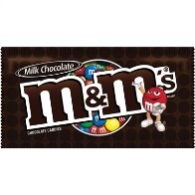 Step 3:  Combine your totals and record the data for everyone in your group on the table below.Step 4:  Write a summary of your findings in a paragraph to the research company explaining if you think the rumor is true or not.  Use your ratio data to prove your theory.  ( 5 sentence minimum)______________________________________________________________________________________________________________________________________________________________________________________________________________________________________________________________________________________________________________________________________________________________________________________________________________________________________________________________________________________________________________________________________________________________________________________________________________________________________________________________Step 5: What could we do to make our findings more accurate?Step 6:  Are any of the ratios equivalent? Which ones?Step 7:  Can any be simplified?  Which ones?ColorHow many?Total M&MsRatio – Color to totalColorHow many?Total M&MsRatio – Color to total